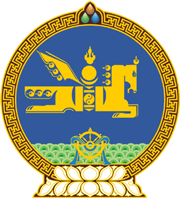 МОНГОЛ УЛСЫН ХУУЛЬ2021 оны 10 сарын 22 өдөр                                                                  Төрийн ордон, Улаанбаатар хотГАМШГААС ХАМГААЛАХ ТУХАЙ ХУУЛЬД   НЭМЭЛТ, ӨӨРЧЛӨЛТ ОРУУЛАХ ТУХАЙ1 дүгээр зүйл.Гамшгаас хамгаалах тухай хуулийн 50 дугаар зүйлд доор дурдсан агуулгатай 50.11 дэх хэсэг нэмсүгэй: “50.11.Аймгийн төвөөс бусад суманд тасралтгүй тав болон түүнээс дээш жил ажиллаж байгаа онцгой байдлын байгууллагын алба хаагчид таван жил тутамд 30 сарын үндсэн цалинтай тэнцэх хэмжээний мөнгөн урамшууллыг олгоно.”2 дугаар зүйл.Гамшгаас хамгаалах тухай хуулийн 50 дугаар зүйлийн 50.12 дахь хэсгийн “нэмэгдэл,” гэсний дараа “мөнгөн урамшуулал,” гэж нэмж, мөн хэсгийн “50.11-д” гэснийг “50.11, 50.12-т” гэж өөрчилсүгэй.3 дугаар зүйл.Гамшгаас хамгаалах тухай хуулийн 50 дугаар зүйлийн “50.11, 50.12, 50.13” дахь хэсгийн дугаарыг “50.12, 50.13, 50.14” гэж тус тус өөрчилсүгэй.4 дүгээр зүйл.Энэ хуулийг 2023 оны 01 дүгээр сарын 01-ний өдрөөс эхлэн дагаж мөрдөнө.	МОНГОЛ УЛСЫН 		ИХ ХУРЛЫН ДАРГА 				Г.ЗАНДАНШАТАР